　　明王山　案内図　　　　　　　　　　　　　　　　　　各務原公園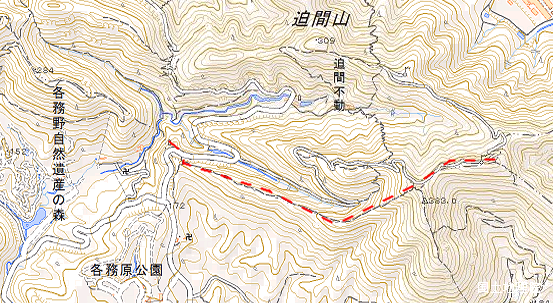 　　　　　　　　　　　　　　　　　　　　　　　　　　　　　　　　駐車地　　　　　　　芋ガ瀬池付近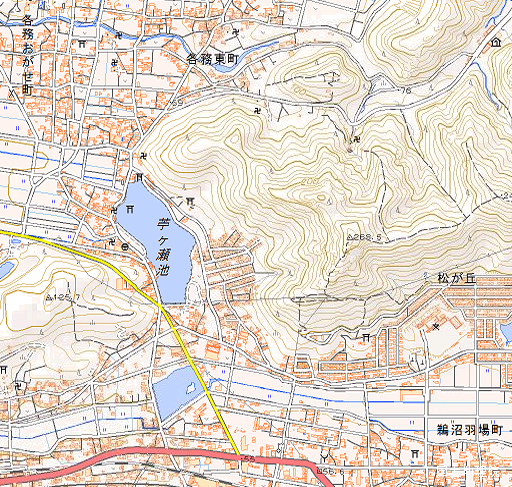 徹明通よりローソン